
Host Captain: You can either transpose this data onto the Excel Spreadsheet (preferred by CA) or copy and attach this scoresheet to an email directed to the League Manager (results@croquetnw.co.uk). The League Manager will update the website and send data to CA Rankings Officer.
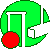 NWFCC B Level AC Advanced League
Match Scoresheet (v 2023)Time limit on games - 3 hrs. Format - one Doubles and four Singles.  Players 1 and 2 must have a minimum handicap of zero (0) and player 3 a minimum handicap of 3. The total team handicap must have a value of at least 6Time limit on games - 3 hrs. Format - one Doubles and four Singles.  Players 1 and 2 must have a minimum handicap of zero (0) and player 3 a minimum handicap of 3. The total team handicap must have a value of at least 6Date:Home side:Away side:Home Side Players:HandicapIndexAway Side Players:HandicapIndexAaBbCcHome Side PlayerAway Side PlayerScoreIndex ChangesIndex ChangesHome Side PlayerAway Side PlayerScoreHome PlayerAway PlayerGame 1
(doubles)vGame 2
(singles)vGame 3
(singles)AvaGame 4
(singles)BvbGame 5
(singles)CvcNet team Index change:Net team Index change:Net team Index change:Net team Index change:Net team Index change:Losing Team Bonus Points:
(If losing team total index change is between 10 and 19 – 1 bonus point, if losing team total index change is 20 or more – 2 bonus points)Losing Team Bonus Points:
(If losing team total index change is between 10 and 19 – 1 bonus point, if losing team total index change is 20 or more – 2 bonus points)Losing Team Bonus Points:
(If losing team total index change is between 10 and 19 – 1 bonus point, if losing team total index change is 20 or more – 2 bonus points)Losing Team Bonus Points:
(If losing team total index change is between 10 and 19 – 1 bonus point, if losing team total index change is 20 or more – 2 bonus points)Losing Team Bonus Points:
(If losing team total index change is between 10 and 19 – 1 bonus point, if losing team total index change is 20 or more – 2 bonus points)Match result:Match result:Match result:Match result:Match result:Match result:Match result: